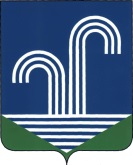 АДМИНИСТРАЦИИ БРАТКОВСКОЕ СЕЛЬСКОГО ПОСЕЛЕНИЯКОРЕНОВСКОГО РАЙОНАПОСТАНОВЛЕНИЕот 12 ноября 2019 года                                                                                             № 105село БратковскоеО проекте решения Совета Братковского сельского поселения Кореновского района «О прогнозе социально-экономического развития Братковского сельского поселения Кореновского района на 2020 год и плановый период 2021-2022 годов»   Рассмотрев проект решения Совета   Братковского сельского поселения Кореновского района «О прогнозе социально-экономического развития Братковского сельского поселения Кореновского района на 2020 год и плановый период 2021-2022 годов» администрация Братковского сельского поселения Кореновского района п о с т а н о в л я е т:1. Одобрить проект решения Совета Братковского сельского поселения Кореновского района  «О прогнозе социально-экономического развития Братковского сельского поселения Кореновского района на 2020 год и плановый период 2021-2022 годов».2. Направить информацию «О прогнозе социально-экономического развития Братковского сельского поселения Кореновского района на 2020 год и плановый период 2021-2022 годов» на рассмотрение в Совет  Братковского сельского поселения Кореновского района для рассмотрения (приложение).3. Контроль за выполнением настоящего постановления оставляю за собой.4. Постановление вступает в силу со дня его подписания.Глава Братковского сельского поселения Кореновского района 								А.В. ДемченкоПРИЛОЖЕНИЕУТВЕРЖДЕНО постановлением администрации Братковского сельского поселения Кореновского района от 12.11.2019 №105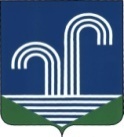 СОВЕТ БРАТКОВСКОГО СЕЛЬСКОГО ПОСЕЛЕНИЯКОРЕНОВСКОГО РАЙОНАРЕШЕНИЕот                                 года									№ с. БратковскоеО прогнозе социально-экономического развития Братковского сельского поселения Кореновского района на 2020 год и плановый период 2021-2022 годовВ  соответствии со статьями 173,184.2 Бюджетного кодекса Российской Федерации, с Законом Краснодарского края от 10 июля 2001 года № 384-КЗ «О прогнозировании, индикативном планировании и программах  социально-экономического развития Краснодарского края»руководствуясь Уставом Братковского сельского поселения Кореновского района, Положением о бюджетном процессе в Братковском сельском поселении Кореновского района, Совет Братковского сельского поселения Кореновского района р е ш и л:1.Одобрить и утвердить прогноз социально-экономического развития Братковского сельского поселения Кореновского района на 2020 год и плановый период 2020-2021 годов (прилагается)2. Настоящее решение подлежит официальному опубликованию и размещению на официальном сайте Братковского сельского поселения Кореновского района в информационно-телекоммуникационной сети «Интернет». 3.Решение вступает в силу после его официального опубликованияГлава Братковского сельского поселения Кореновского района								А.В. ДемченкоПРИЛОЖЕНИЕУТВЕРЖДЕНОрешением Совета Братковского сельского поселенияКореновского районаот                        2018 №Глава Братковского сельского поселения Кореновского района 																А.В. ДемченкоПрогноз социально-экономического развитияПрогноз социально-экономического развитияПрогноз социально-экономического развитияПрогноз социально-экономического развитияПрогноз социально-экономического развитияПрогноз социально-экономического развитияПрогноз социально-экономического развитияПрогноз социально-экономического развитияПрогноз социально-экономического развитияПрогноз социально-экономического развитияПрогноз социально-экономического развитияПрогноз социально-экономического развитияПрогноз социально-экономического развитияПрогноз социально-экономического развитияПрогноз социально-экономического развитияПрогноз социально-экономического развитияПрогноз социально-экономического развитияПрогноз социально-экономического развитияПрогноз социально-экономического развитияПрогноз социально-экономического развитияПрогноз социально-экономического развитияБратковского сельского поселения муниципального образованияБратковского сельского поселения муниципального образованияБратковского сельского поселения муниципального образованияБратковского сельского поселения муниципального образованияБратковского сельского поселения муниципального образованияБратковского сельского поселения муниципального образованияБратковского сельского поселения муниципального образованияБратковского сельского поселения муниципального образованияБратковского сельского поселения муниципального образованияБратковского сельского поселения муниципального образованияБратковского сельского поселения муниципального образованияБратковского сельского поселения муниципального образованияБратковского сельского поселения муниципального образованияБратковского сельского поселения муниципального образованияБратковского сельского поселения муниципального образованияБратковского сельского поселения муниципального образованияБратковского сельского поселения муниципального образованияБратковского сельского поселения муниципального образованияБратковского сельского поселения муниципального образованияБратковского сельского поселения муниципального образованияБратковского сельского поселения муниципального образованияКореновский район на 2020 год и плановый период 2021-2022 годыКореновский район на 2020 год и плановый период 2021-2022 годыКореновский район на 2020 год и плановый период 2021-2022 годыКореновский район на 2020 год и плановый период 2021-2022 годыКореновский район на 2020 год и плановый период 2021-2022 годыКореновский район на 2020 год и плановый период 2021-2022 годыКореновский район на 2020 год и плановый период 2021-2022 годыКореновский район на 2020 год и плановый период 2021-2022 годыКореновский район на 2020 год и плановый период 2021-2022 годыКореновский район на 2020 год и плановый период 2021-2022 годыКореновский район на 2020 год и плановый период 2021-2022 годыКореновский район на 2020 год и плановый период 2021-2022 годыКореновский район на 2020 год и плановый период 2021-2022 годыКореновский район на 2020 год и плановый период 2021-2022 годыКореновский район на 2020 год и плановый период 2021-2022 годыКореновский район на 2020 год и плановый период 2021-2022 годыКореновский район на 2020 год и плановый период 2021-2022 годыКореновский район на 2020 год и плановый период 2021-2022 годыКореновский район на 2020 год и плановый период 2021-2022 годыКореновский район на 2020 год и плановый период 2021-2022 годыКореновский район на 2020 год и плановый период 2021-2022 годыПоказатель, единица измерения2018 год2018 год2019 год2019 г.в % к 2018 г.2019 г.в % к 2018 г.2020 год2020 год2020 г. в % к 2019 г.2020 г. в % к 2019 г.2021 год2021 год2021г. в % к 2020 г.2021г. в % к 2020 г.2022 год2022 год2022г. в % к 2021г.Показатель, единица измеренияотчетотчетоценкаоценкаоценкапрогнозпрогноз2020 г. в % к 2019 г.2020 г. в % к 2019 г.прогнозпрогноз2021г. в % к 2020 г.2021г. в % к 2020 г.прогнозпрогноз2022г. в % к 2021г.Среднегодовая численность постоянного населения – всего,  тыс. чел.        2 605           2 605              2 644   101,5101,526452645100,0100,026462646100,0100,026462646100Среднедушевой денежный доход на одного жителя, тыс. руб. в месяц14,714,714,7100,0100,014,814,8100,7100,714,814,8100,0100,014,814,8100Численность экономически активного населения,  чел.151715171518100,1100,115191519100,1100,115201520100,1100,11520,01520,0100Численность занятых в экономике, чел.699,0699,0699,0100,0100,0699699100,0100,0700700100,1100,1700,0700,0100Номинальная начисленная среднемесячная заработная плата, тыс. руб.21,521,522,0102,3102,322,522,5102,3102,3222297,897,822,022,0100Численность занятых в личных подсобных хозяйствах,       тыс. чел.1,71,71,8105,9105,91,91,9105,6105,61,91,91001001,91,9100Среднемесячные доходы занятых в личных подсобных хозяйствах, тыс.руб.15,815,816,0101,3101,316,416,4102,5102,516,516,5100,6100,616,516,5100Численность зарегистрированных безработных, чел.2,02,04,02002003375,075,044133,3133,355125Уровень регистрируемой безработицы, в % к численности трудоспособного населения в трудоспособном возрасте0,10,10,33003000,20,266,766,70,20,21001000,20,2100Прибыль прибыльных предприятий, млн.рублей88562,562,566120,0120,077116,7116,77,07,0100,0Фонд оплаты труда, млн. руб.122600,0122600,0147363,0120,2120,212516012516084,9384,93128912128912103,0103,0128912,0128912,0100Производство и распределение электроэнергии, газа и воды (E), млн.руб0,00,00,000000,00,0000,00,00,00,00Производство основных видов промышленной продукции в натуральном выраженииОбъем продукции сельского хозяйства всех категорий хозяйств, млн. руб.698,5698,5699,0100,1100,1702702100,4100,4702702100,0100,0702,0702,0100в том числе сельскохозяйственных организаций449,8449,8450,0100,0100,0453453100,7100,7453453100,0100,0453453100в том числе крестьянских (фермерских) хозяйств и хозяйств индивидуальных предпринимателей140,4140,4140,5100,1100,1140,5140,5100,0100,0140,5140,5100,0100,0140,5140,5100в том числе личных подсобных хозяйств108,3108,3108,5100,2100,2108,5108,5100,0100,0108,5108,5100,0100,0108,5108,5100Производство основных видов сельскохозяйственной продукцииЗерно (в весе  после доработки), тыс.тонн31,731,736,0113,6113,63636100,0100,033,233,292,292,233,233,2100Соя, тыс. тонн0,70,70,228,628,60,30,3150,0150,00,30,3100,0100,00,30,3100Сахарная свекла, тыс. тонн50,050,044,789,489,4393987,287,24040102,6102,641,041,0102,5Подсолнечник (в весе после доработки), тыс. тонн1,91,93,6189,5189,52,32,363,963,933130,4130,43,03,0100Картофель - всего, тыс. тонн0,90,91,0111,1111,11,21,2120,0120,01,21,2100,0100,01,21,2100в том числе в личных подсобных хозяйствах0,90,91,0111,1111,11,21,2120,0120,01,21,2100,0100,01,21,2100Овощи - всего, тыс. тонн1,21,21,3108,3108,31,31,3100,0100,01,41,4107,7107,71,41,4100в том числе в личных подсобных хозяйствах1,21,21,3108,3108,31,31,3100,0100,01,41,4107,7107,71,41,4100Плоды и ягоды, тыс. тонн0,140,140,15107,1107,10,20,2133,3133,30,20,2100,0100,00,20,2110в том числе в личных подсобных хозяйствах0,150,150,15100,0100,00,220,22146,7146,70,220,22100,0100,00,20,2100Мясо в живом массе - всего, тыс. тонн           0,50             0,50                0,60   120,0120,00,70,7116,7116,70,70,7100,0100,00,70,7100в том числе сельскохозяйственных организаций0,200,200,30150,0150,00,30,3100,0100,00,30,3100,0100,00,30,3100в том числе в личных подсобных хозяйствах0,300,300,30100,0100,00,40,4133,3133,30,40,4100,0100,00,40,4100Молоко- всего, тыс. тонн4,474,475,17115,7115,75,155,1599,699,65,25,2101,0101,05,25,2100в том числе сельскохозяйственных организаций2,82,82,9103,6103,63,43,4117,2117,23,453,45101,5101,53,453,45100в том числе крестьянских (фермерских) хозяйств и хозяйств индивидуальных предпринимателей0,000,000,0000000,00,00000000в том числе в личных подсобных хозяйствах1,61,61,61001001,751,75109,4109,41,751,751001001,751,75100Яйца- всего, млн. штук1,21,20,866,766,70,80,8100,0100,00,80,81001000,80,8100в том числе в личных подсобных хозяйствах1,21,20,866,766,70,80,8100,0100,00,80,81001000,80,8100Улов рыбы в прудовых и других рыбоводных хозяйствах, тонн0000000000000000в том числе крестьянских (фермерских) хозяйств и хозяйств индивидуальных предпринимателей00000000000000Численность поголовья сельскохозяйственных животных  Крупный рогатый скот, голов26882688269110010026932693100,1100,12693269310010026932693100в том числе сельскохозяйственных организаций21362136214310010021432143100,0100,02143214310010021432143100в том числе в личных подсобных хозяйствах55255254899,399,3550550100,4100,4550550100100550550100из общего поголовья крупного рогатого скота — коровы, голов809809824101,9101,9825825100,1100,1825825100,0100,0825,0825,0100в том числе сельскохозяйственных организаций604604610101,0101,0610610100,0100,0610610100,0100,0610,0610,0100в том числе в личных подсобных хозяйствах205205214104,4104,4215215100,5100,5215215100,0100,0215,0215,0100Свиньи, голов 00000000,00,0000,00,00,00,00Овцы и козы, голов79,079,080,0101,3101,38080100,0100,08080100,0100,080,080,0100Птица, тысяч голов13,713,712,692,092,012,712,7100,8100,81313102,4102,413,013,0100Малый бизнесКоличество субъектов малого предпринимательства в расчете на 1000 человек населения21,021,022,010510522,722,7103,2103,222,722,710010022,722,7100Доля среднесписочной численности работников4,14,1(без внешних совместителей) малых предприятий в среднесписочной численности работников (без внешних совместителей) всех предприятий и организаций, %4,14,14,6112,2112,24,64,6100,0100,04,64,61001004,64,6100Общий объем расходов муниципального бюджета Братковского сельского поселения на развитие и поддержку малого предпринимательства в расчете на 1 малое предприятие (в рамках ведомственной целевой программы), рублей44410010044100,0100,04410010044100Количество организаций, зарегистрированных на территории сельского поселения, единиц6464641001006464100,0100,064641001006464100в том числе количество организаций муниципальной формы собственности22210010022100,0100,02210010022100в том числе количество организаций частной формы собственности1515151001001515100,0100,015151001001515100в том чиле индивидуальных предпринимателей4747471001004747100,0100,047471001004747100Оборот розничной торговли,  млн. руб.226502265022700100,2100,22280022800100,4100,42280022800100,0100,022800,022800,0100Оборот общественного питания, млн. руб.310031003200103,2103,233003300103,1103,133003300100,0100,03300,03300,0100Объем платных услуг населению, млн. руб.160016001700106,3106,317001700100,0100,01700170010010017001700100Общий объем предоставляемых услуг курортно-туристическим комплексом-всего (с учетом объемов малых организаций и физических лиц), млн.руб. 0,00,00,000000,00,00000000Объем инвестиций в основной капитал за счет всех источников финансирования, млн. руб.0,00,00,000000,00,0000,00,00,00,00Социальная сфераЧисленность детей в  дошкольных  образовательных учреждениях, чел.22,022,022,01001002222100,0100,02222100,0100,022,022,0100Численность населения в возрасте 1-6 лет (за исключение школьников), чел.121,0121,0122,010110112112199,299,2121121100,0100,0121,0121,0100Охват детей в возрасте 1-6 лет дошкольными учреждениями, %27,0027,0027,0010010027,0027,00100,0100,027271001002727100Численность учащихся в учреждениях:общеобразовательных, чел.237,0237,0237,0100100240240101,3101,3240240100100240240100Численность обучающихся в первую смену в дневных учреждениях общего образования в % к общему числу обучающихся в этих учреждениях100,0100,0100,0100100100100100,0100,0100100100100100100100Ввод в эксплуатацию:жилых домов предприятиями всех форм собственности, т.кв. м общей площади0,00,00,000000,00,00000000Средняя обеспеченность населения площадью жилых квартир (на конец года), кв. м. на чел.16,516,516,510010016,516,5100,0100,016,516,510010016,516,5100Обеспеченность населения учреждениями социально-культурной сферы:амбулаторно-поликлиническими учреждениями, посещений в смену на 10 тыс. населения 0,00,00,000000,00,00000000врачами, чел. на 10 тыс. населения0,00,00,000000,00,00000000средним медицинским персоналом, чел. на 10 тыс. населения1,11,11,11001001,11,199,199,11,11,11001001,11,1100дошкольными образовательными учреждениями, мест на 1000 детей дошкольного возраста353,7353,7353,7100100353,7353,7100,0100,0353,7353,7100100353,7353,7100количество мест в учреждениях дошкольного образования, мест54,054,054,01001005454100,0100,054541001005454100обеспеченность спортивными сооружениям, кв. м. на 1 тыс. населения3155,603155,603155,601001003155,63155,6100,0100,03155,63155,6100,0100,03155,63155,6100удельный вес населения, занимающегося спортом, %35,035,035,01001003535100,0100,035351001003535100Инфраструктурная обеспеченность населенияПротяженность освещенных улиц, км.20202412212224,424,4100,0100,024,424,410010024,424,4100Протяженность водопроводных сетей, км.31,131,131,110010031,131,1100,0100,031,131,110010031,131,1100Протяженность автомобильных дорог местного значения, км.30,230,230,210010030,230,2100,0100,030,230,210010030,230,2100в том числе с твердым порытием27,127,127,110010027,127,1100,0100,027,127,110010027,127,1100Удельный вес газифицированных квартир (домовладений) от общего количества квартир (домовладений), %696969100,4100,46969100,0100,069691001006969100Обеспеченность населения объектами розничной торговли, кв. м. на 1 тыс. населения199,5199,5199,5100100199,5199,5100,0100,0199,5199,5100100199,5199,5100Обеспеченность населения объектами общественного питания, кв. м. на 1 тыс. населения0,00,00,0#ДЕЛ/0!#ДЕЛ/0!00#ДЕЛ/0!#ДЕЛ/0!00#ДЕЛ/0!#ДЕЛ/0!00#ДЕЛ/0!